Name _______________________________Date ____________________Class_______________Basic Lines Worksheet 1 KeyDirectionsDraw the type of line in the box provided that matches the description and purpose of the line.Type of LineDescriptionPurpose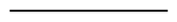 Object line is a line that is thick and solid.To show visible shape of a part.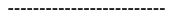 Hidden line is a broken line of medium thickness.To show edges and outlines not visible to the eye.Center line is a fine, broken line made up of a series of short and long dashes alternately spaced.To show the center of circles, arcs, and symmetrical objects, and to aid in dimensioning these parts.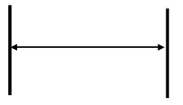 Extension line is a fine line that extends from the object with a slight break between the object and line.Dimension line is a fine line with arrowheads, unbroken except where the dimension is placed.Extension line shows dimensioning points.Dimension line touches the extension line and shows distance given by the dimension.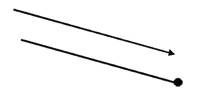 Leader line is a fine, straight line with an arrowhead or round solid dot at one end. It is usually drawn at an angle.To point directly to a surface for the purpose of dimensioning or adding a note; a dot may be used at the end of the straight line where reference is made to a surface area.